                           Sabato 14 Ottobre 2017*/**/***/****/***** ricognizione unicaIl comitato organizzatore NON RISPONDE di eventuali furti e/o danni subiti nei parcheggi o nelle scuderie. ! PARCHEGGI E SCUDERIE NON CUSTODITI !MAGGIOREInizio ore   8.30C 135 mista *Circa ore   9.00C 130 mista *Circa ore   9.35C 125 mista *Circa ore 10.30C 120 fasi c. **Circa ore 11.00C 115 fasi c. **Circa ore 12.30LP 40 ***Circa ore 12.45LP 50 ***Circa ore 12.50L 60 ***Circa ore 13.30L 70 ****Circa ore 14.35LB 80 ****Circa ore 15.45B 90 ****Circa ore 17.00B 100  tempo *****Circa ore 18.30B 110 tempo *****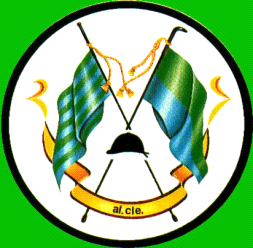 